ANNO SCOLASTICO 2018/2019DELIBERA n. 13 – Approvazione fondo minute speseVerbale 3 del 13/03/2019IL CONSIGLIO DI ISTITUTOVisto il DPR 275/99 Preso atto del numero legale dei rappresentanti presenti;Visto l’ordine del giorno;Visto il Regolamento concernente le “Istruzioni generali sulla gestione amministrativo contabile delle Istituzioni Scolastiche” Decreto Interministeriale nr. 129/2018 in applicazione agli artt.li   21 e 45;Constatata la necessità di adottare una regolamentazione delle Minute spese e la definizione del relativo fondo;Valutata la proposta del DSGA che propone la somma di 1.000 euro quale consistenza massima del fondo economale e la somma di 100 euro quale importo massimo di ogni minuta spesa;Considerate le proposte illustrate dal DSGA:DELIBERADI APPROVARE all’unanimità, valutata la congruità della richiesta, l’istituzione di un fondo economale nella misura di 1.000 euro e stabilire in 250 euro l’ importo massimo di ogni minuta spesa.Avverso la presente deliberazione è ammesso reclamo al Consiglio stesso da chiunque vi abbia interesse entro il quindicesimo giorno dalla data di pubblicazione all’albo della scuola. Decorso tale termine la deliberazione diventa definitiva e può essere impugnata solo con ricorso giurisdizionale al T.A.R. o ricorso straordinario al Capo dello Stato, rispettivamente nei termini di 60 e 120 giorni.     Il Segretario Verbalizzante                                                                                        Il Presidente CDI_____________________________                                                             __________________________________Modena ________________________ISTITUTO	PROFESSIONALE	STATALE SOCIO - COMMERCIALE - ARTIGIANALE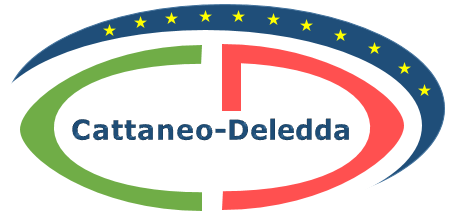 “CATTANEO  -  DELEDDA”     MODENAStrada degli Schiocchi  110 - 41124 Modena - tel. 059/353242C.F.: 94177200360	Codice Univoco: UFQMDM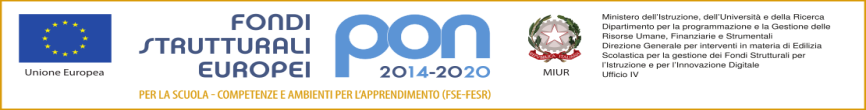 mail: morc08000g@istruzione .it	pec: morc08000g@pec.istruzione.it	http://www.cattaneodeledda.edu.itmail: morc08000g@istruzione .it	pec: morc08000g@pec.istruzione.it	http://www.cattaneodeledda.edu.it